АДМИНИСТРАЦИЯ КАРГАСОКСКОГО РАЙОНА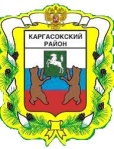 РАЙОННАЯ МЕЖВЕДОМСТВЕННАЯ КОМИССИЯ ПО ПРЕДУПРЕЖДЕНИЮ И ЛИКВИДАЦИИ ЧРЕЗВЫЧАЙНЫХ СИТУАЦИЙ И ОБЕСПЕЧЕНИЮ ПОЖАРНОЙ БЕЗОПАСНОСТИПРОТОКОЛ № 106.01.2014 г.    15.00	ул. Пушкина, д. 31, Каргасок, 636700 тел.: (38253)2-12-88 Место проведения:  зал администрации Каргасокского районаПрисутствовали:  члены комиссии ЧС и ПБПОВЕСТКА ДНЯ:Рассмотрение вопроса о предупреждении роста числа пожаров и возможной гибели людей на территории Каргасокского сельского поселения в связи с загоранием жилого балка на территории прилегающей к населенному пункту с.Бандарка и пожара жилого дома по ул. Колхозная, 37 в с.Каргасок.Утверждение перечня ПОО-ледовых переправ и наплавных мостов (доклак – зам.Главы Каргасокского района Бухарин Н.И.)Информация по вопросу:  Гураль В.И.   В связи с возникшими возгораниями на территории Каргасокского сельского поселения предлагаю в вести на территории поселения особый противопожарный режим, а также создание и организация работы профилактических групп в составе органов внутренних дел, сотрудников ОНД Каргасокского района, работников ПЧ с.Каргасок и проведения ими совместных профилактических мероприятий в жилом секторе. Информация по второму вопросу: Бухарин Н.И.    По информации старшего государственного инспектора Северного инспекторского отделения ФКУ Центра ГИМС МЧС России по Томской области Журова С.В., на территории Каргасокского района планируется построить и ввести в эксплуотацию 19 ледовых переправ и 4 наплавных моста. Предлагаю утвердить перечень этих объектов согласно Приложения 1.Комиссия решила:        1. Информацию Начальника ОНД Каргасокского района Гураля Владимира Ивановича принять к сведению.        2. Рекомендовать ОНД Каргасокского района и органам внутренних дел активизировать контроль жилого сектора в области пожарной безопасности .       3. Рекомендовать Главе Каргасокского сельского поселения А.А. Белоногову обеспечить доступность проезда к пожарным водоемам.       4. Утвердить перечень потенциально-опасных объектов –ледовые переправы и наплавные мосты на территории Каргасокского района.Глава  Каргасокского района Председатель КЧС                                                                             А.П. Ащеулов  Зам. Главы Каргасокского района, зам. председателя КЧС                                                                                   Н..И. .Бухарин                                                                                                                                   